Общество с ограниченной ответственностью “1С-Медицина-Регион”  Контракт  № 17/23 от 27.03.2023 года Рабочая документация Этап № 2. Развитие Системы в части функционала первой группы задачПОЛЬЗОВАТЕЛЬСКАЯ ИНСТРУКЦИЯРаздел 1. Реализация / актуализация СЭМДЗадача: 1.6. Логирование документов   На 7 листах  г. Тюмень2023 г.1 Основание разработки инструкции	Основанием для разработки данного документа является Контракт №  017/23 от 27.03.2023  года на выполнение работ по развитию (модернизации) Государственной информационной системы управления ресурсами медицинских организаций Тюменской области, п.2.2.2 Мероприятие «Разработка функционала Системы и проведение испытаний», Этап № 2 «Развитие Системы  в части функционала первой группы задач, Приложения № 3 «Требования первой группы задач развития информационной системы управления ресурсами медицинских организаций Тюменской области». Задание на доработку системы № МИС-Р-11632 Пользовательская настройка СистемыОт пользователя никаких настроек системы не требуется.3 Пользовательская инструкция3.1. Регистр сведений «Протокол работы сотрудников».Для пользователей с правами Администратор создан регистр сведений «Протокол работы сотрудников», который открывается через «Все функции»- «Функции для технического специалиста»- «Регистры сведений»- «Протокол работы сотрудников» (рис. 1)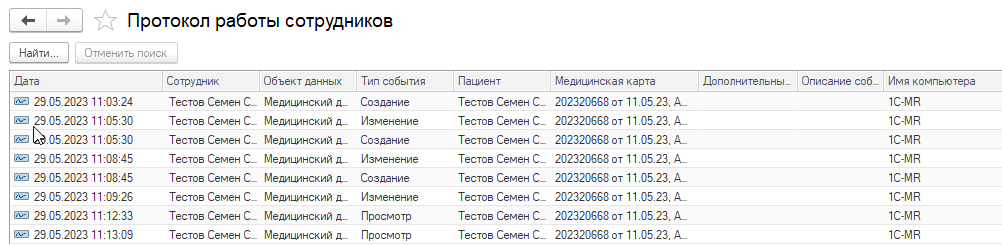 Рисунок 1. Форма регистра сведений «Протокол работы сотрудников»В регистре сведений записываются следующие действия пользователей с медицинскими документами пациентов:СозданиеПросмотрИзменениеПодписание ЭПУдаление подписи ЭПУстановка пометки удаленияСнятие пометки удаленияВ регистре по выбранной строке двойным нажатием левой кнопкой мыши открывается форма, позволяющая открыть при необходимости медицинский документ, сотрудника, совершившего событие, открыть ОДП пациента или его медицинскую карту (рис.2):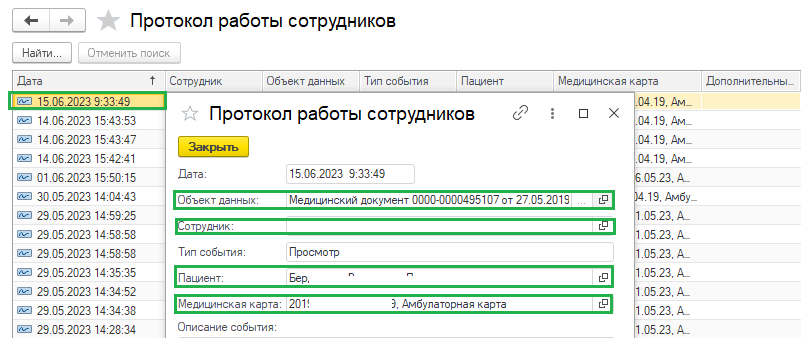 Рисунок 2. Функция поиска в регистре сведений «Протокол работы сотрудников»В форме регистра реализован поиск с помощью кнопки «Найти» по любому заданному полю регистра (рис.3):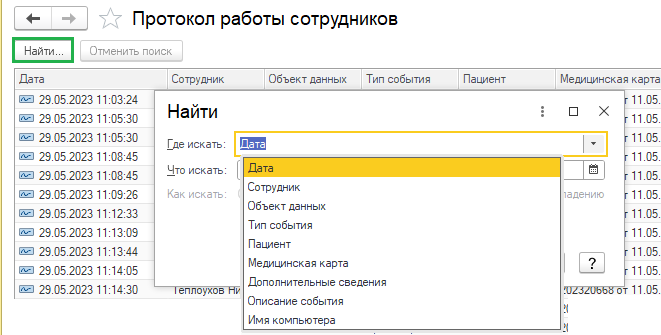 Рисунок 3. Функция поиска в регистре сведений «Протокол работы сотрудников»3.2. Обработка «Протокол работы сотрудников».Для пользователей МИАЦ и сотрудников с правами Администратор создана обработка «Протокол работы сотрудников», которая открывается через «Все функции»- «Функции для технического специалиста»- «Обработки»- «Протокол работы сотрудников». В обработке в наглядной форме отражены данные регистра (рис. 4):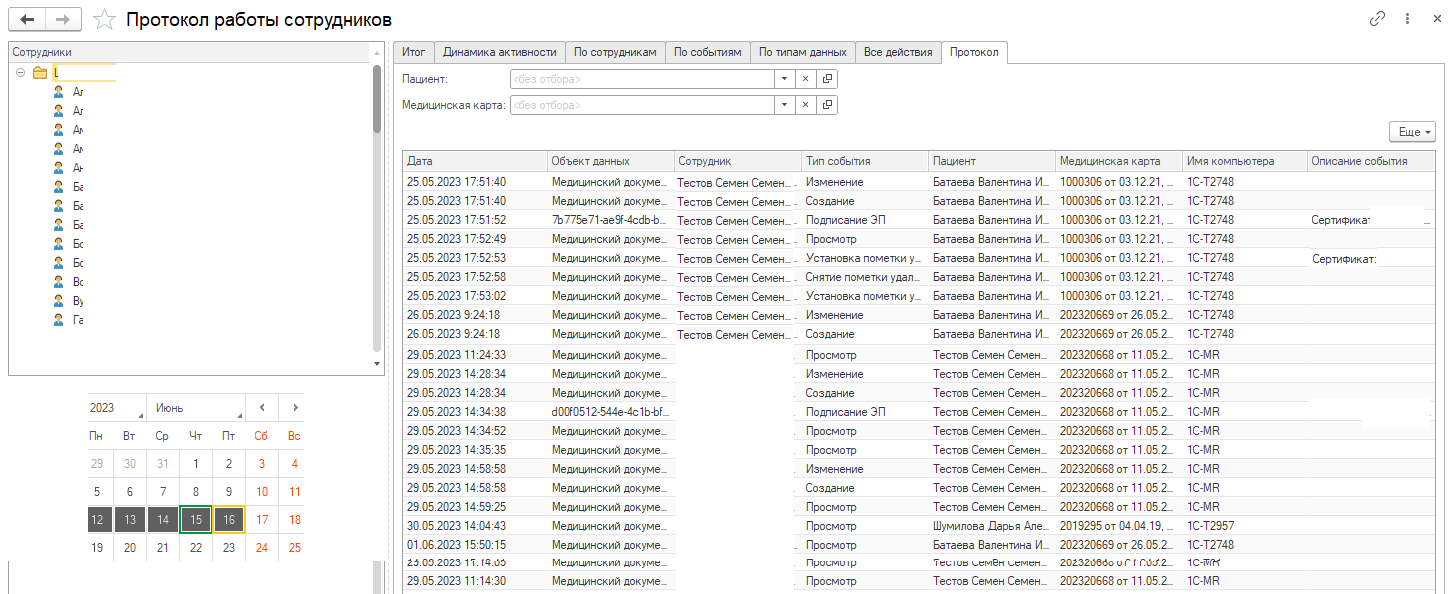 Рисунок 4. Форма обработки «Протокол работы сотрудников»В обработке реализована возможность просмотра данных на текущую дату или за указанный период ( посредством календаря).Во вкладке «Итог» отражена статистика по медицинским документам в разрезе сотрудников (рис.5):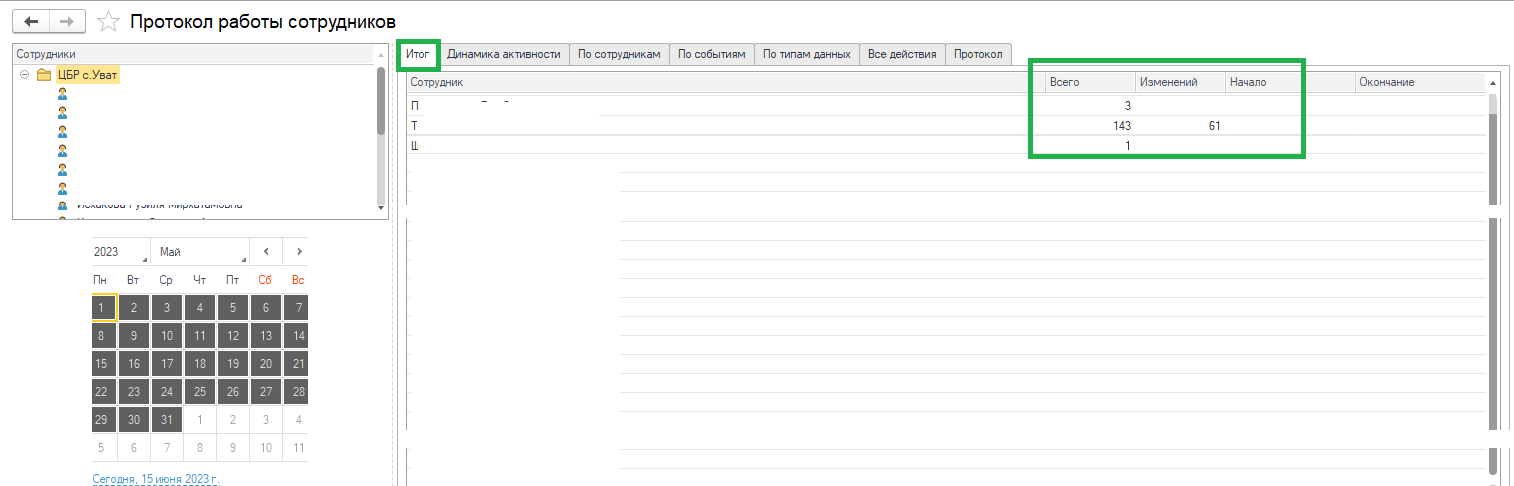 Рисунок 5. Вкладка «Итог» в обработке «Протокол работы сотрудников»Во вкладке «Динамика активности» отражен график активности по датам (рис.6):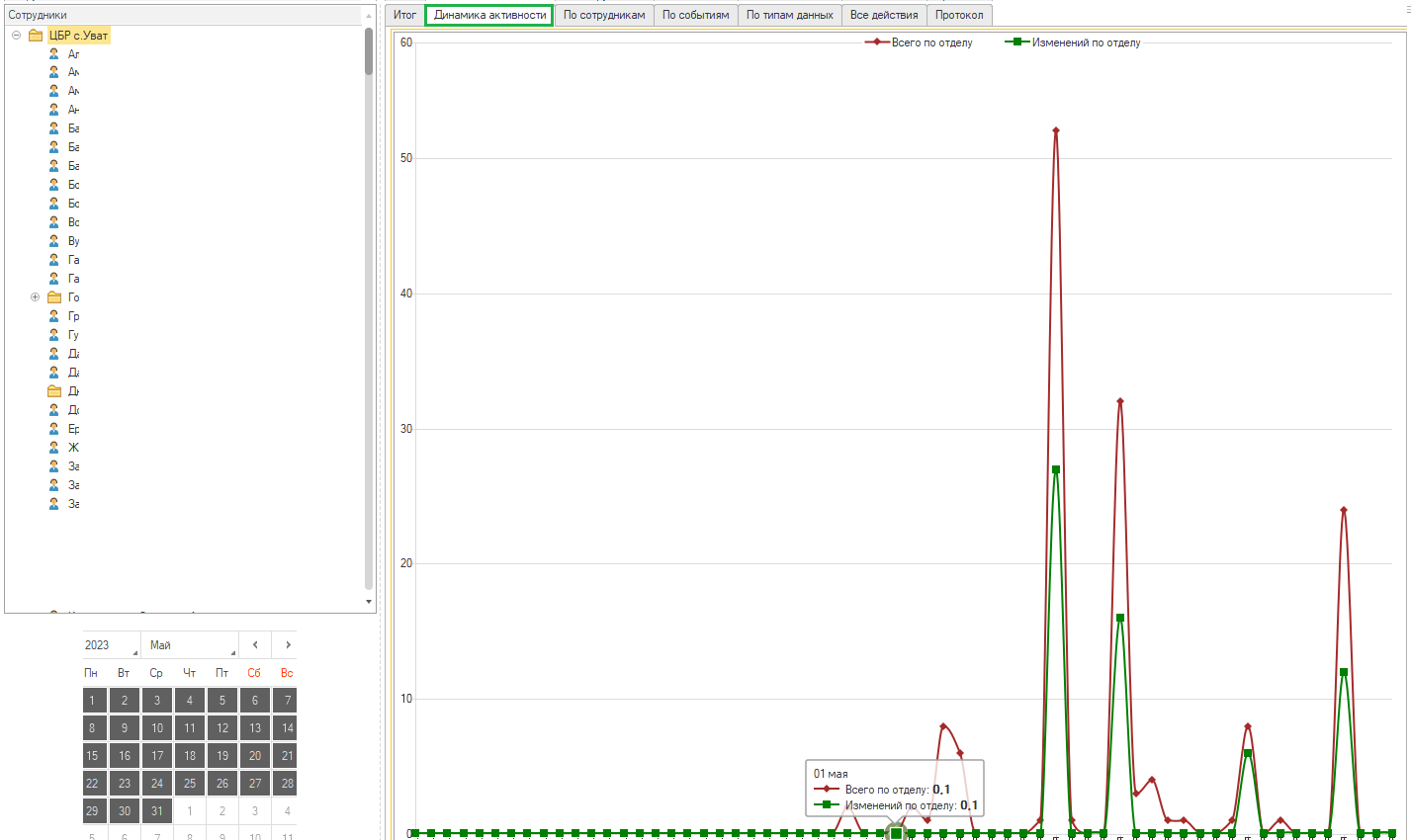 Рисунок 6. Вкладка «Динамика активности» в обработке «Протокол работы сотрудников»Во вкладке «По сотрудникам» в разрезе сотрудников гистограммой отражено количество медицинских документов по сотрудникам (рис.7):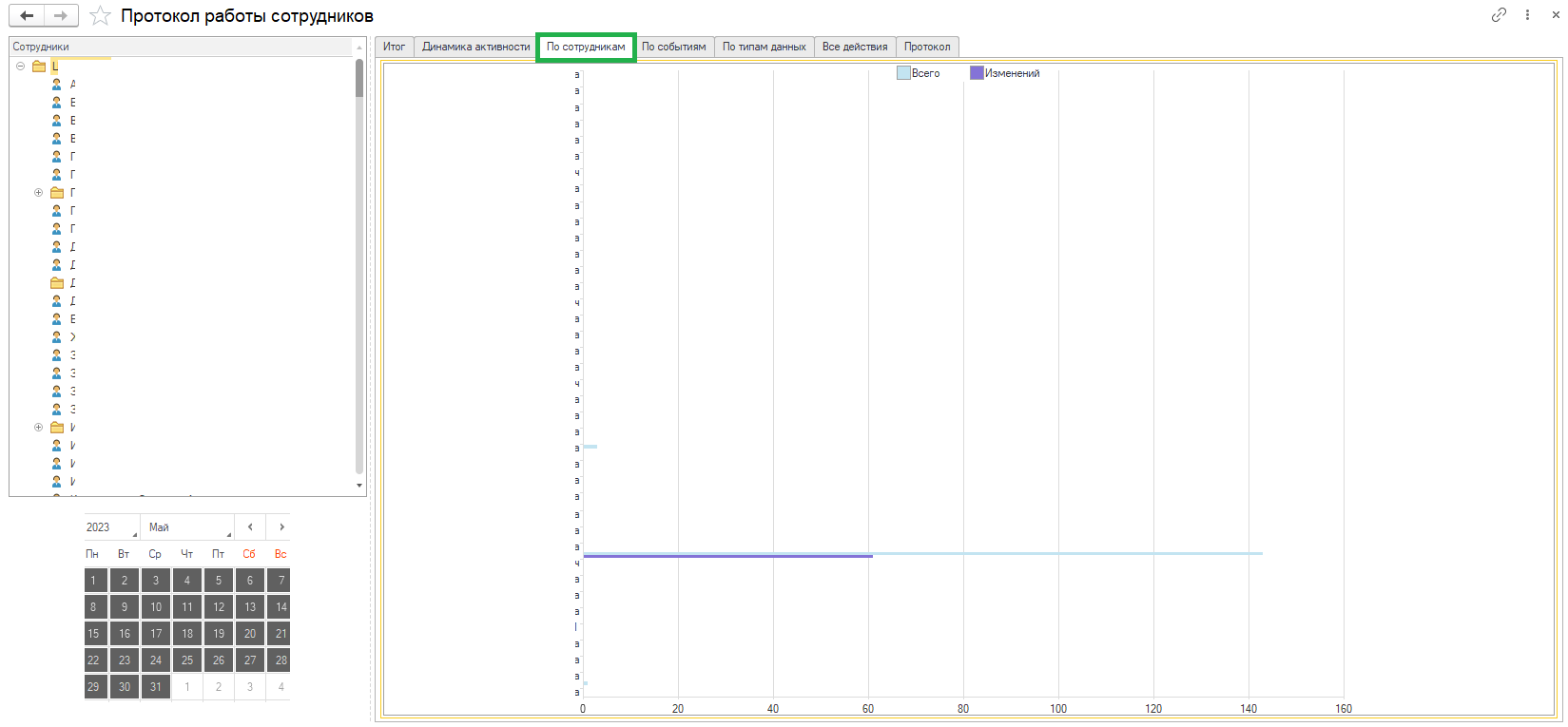 Рисунок 7. Вкладка «По сотрудникам» в обработке «Протокол работы сотрудников»Во вкладке «По событиям» отражены медицинские документы в разрезе событий (рис.8):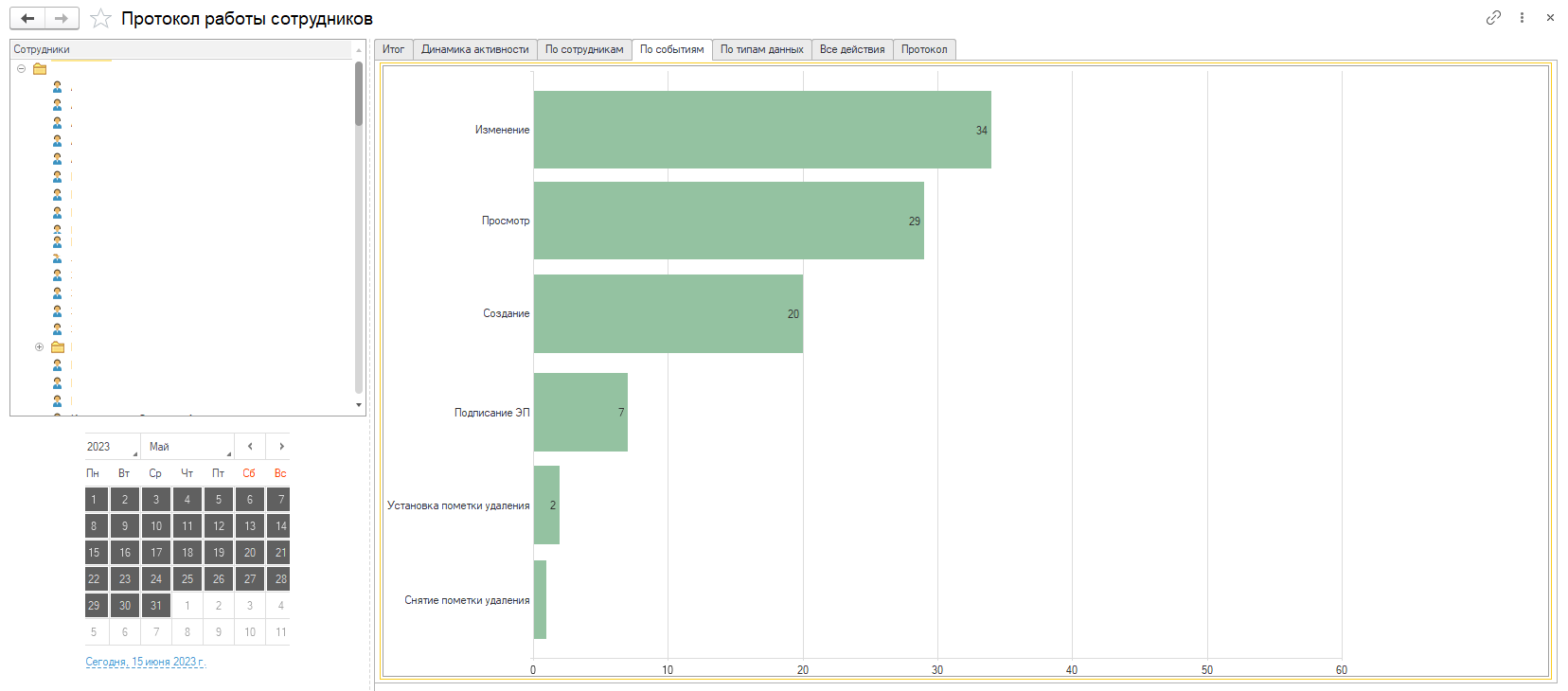 Рисунок 8. Вкладка «По событиям» в обработке «Протокол работы сотрудников»Во вкладке «По типам данных» отражены медицинские документы в разрезе данных (рис.9):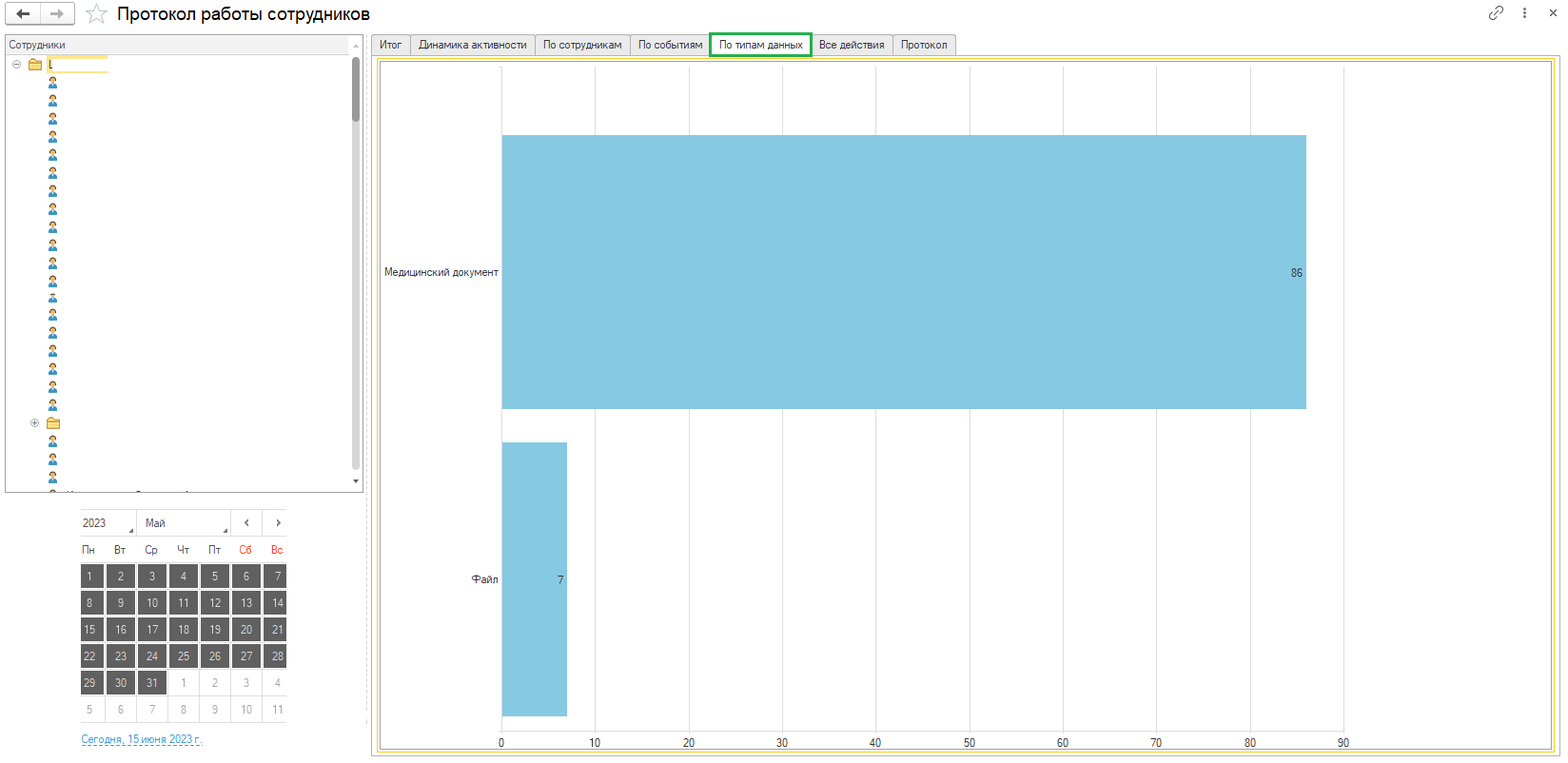 Рисунок 9. Вкладка «По типам данных» в обработке «Протокол работы сотрудников»Во вкладке «Все действия» реализована возможность показать все или выбранные действия с медицинскими документами и позволяет открыть нужный документ на просмотр двойным нажатием левой кнопки мыши (рис.10):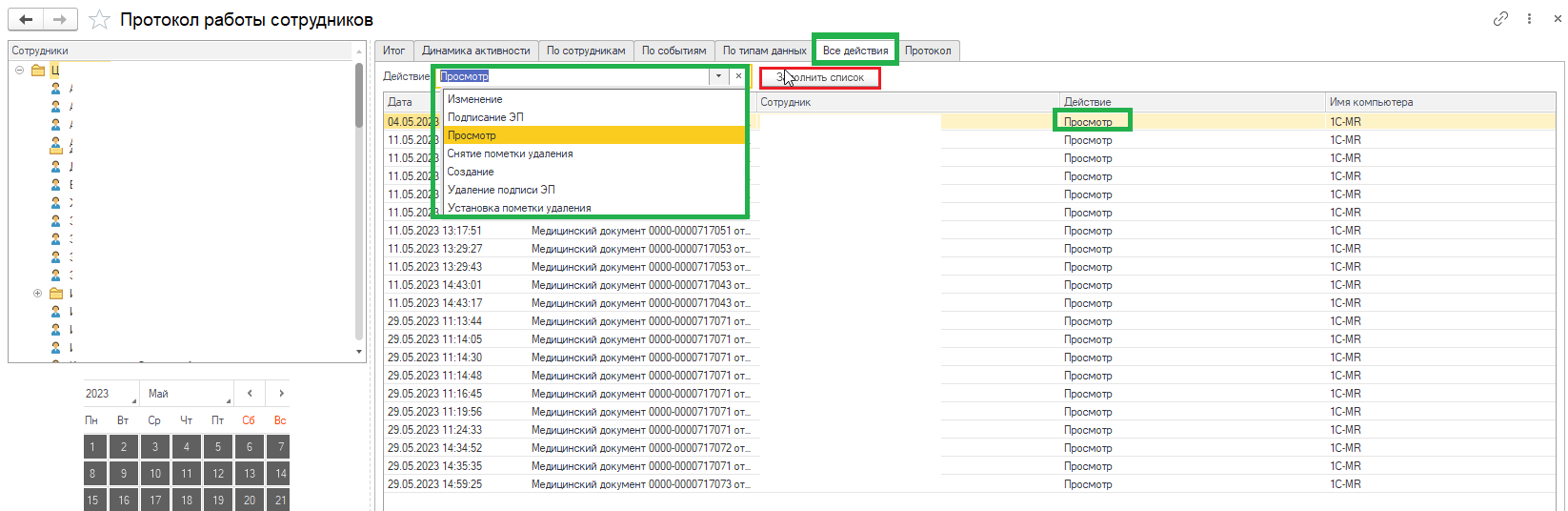 Рисунок 10. Вкладка «Все действия» в обработке «Протокол работы сотрудников»Во вкладке «Протокол» реализованы отборы по пациенту и медицинской карте с возможностью открытия нужного документ на просмотр двойным нажатием левой кнопки мыши (рис. 11)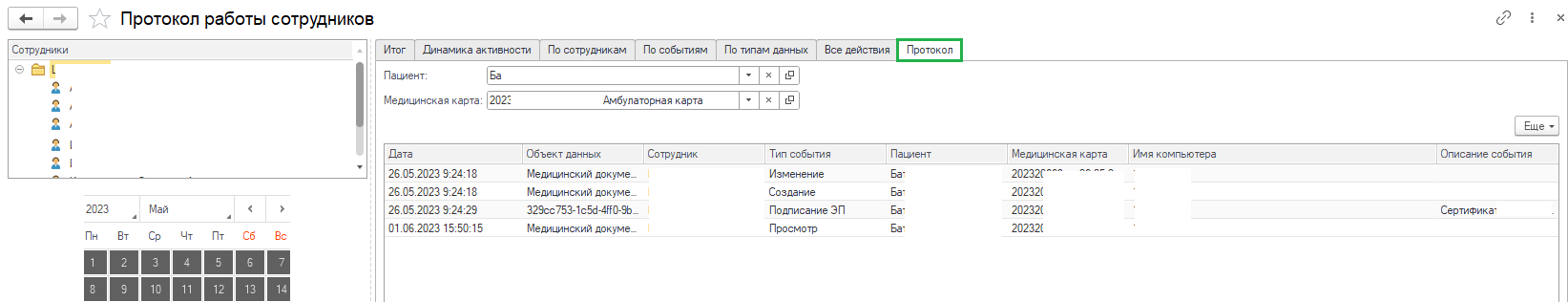 Рисунок 11. Вкладка «Протокол» в обработке «Протокол работы сотрудников»Информационная система управления ресурсами медицинских организаций Тюменской областиООО «1С-Медицина-Регион».Контракт №  17/23 от 27.03.2023 года на выполнение работ по развитию (модернизации) Государственной информационной системы управления ресурсами медицинских организаций Тюменской области. Этап № 2. Развитие Системы  в части функционала первой группы задач.